«Все со спортом дружим мы,Нам болезни не страшны!»(музыкально-спортивное развлечение для детей старшей группы)Задачи:"Физическое направление"Расширение представлений о правилах и видах закаливания, пользе закаливающих процедур.Совершенствование физических качеств в разнообразных видах двигательной деятельности Воспитание стремления участвовать в играх с элементами соревнования, играх - эстафетахЗакрепления представлений о здоровом образе жизни "Художественно -  эстетическое направление"Развитие чувства ритма, умения передавать характер музыки через движения "Познавательно - речевое направление"Обогащение словарного запаса детей.Совершенствование диалогической формы речи.Отработка интонационной выразительности речи."Социально - личностное направление"Формирование умения сотрудничать в группе со сверстниками.Закрепление умения справедливо оценивать результаты игры.Воспитание дружеских взаимоотношений между детьми, привычки сообща играть.ХОД МЕРОПРИЯТИЯ:Айболит(вед.):   У кого сейчас ангина,                             Дифтерия, скарлатина,                             Стоматит или бронхит?                             Вам поможет, исцелит                             Добрый доктор … Айболит!                             Добрый день! А вот и я!                             Здравствуйте, мои друзья!                             Очень рад я вас здесь встретить,                             Но прошу всех мне  ответить.                             Хотите ли быть здоровыми?Дети (хором):   Да!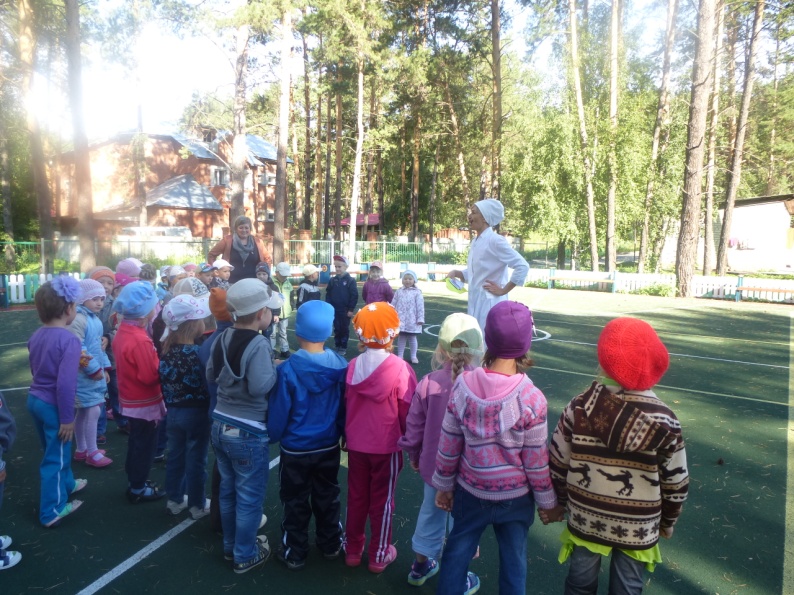 ИГРА с залом «Мальчики-девочки»Два притопа, два прихлопа, ёжики- ёжики, Наковали, наковали ножики-ножики,Бег на месте, бег на месте, зайчики- зайчики,Ну-ка дружно, ну-ка вместе…(зел. кружок – мальчики, кр. кружок – девочки)Песенка-игра «Вот оно какое наше лето.»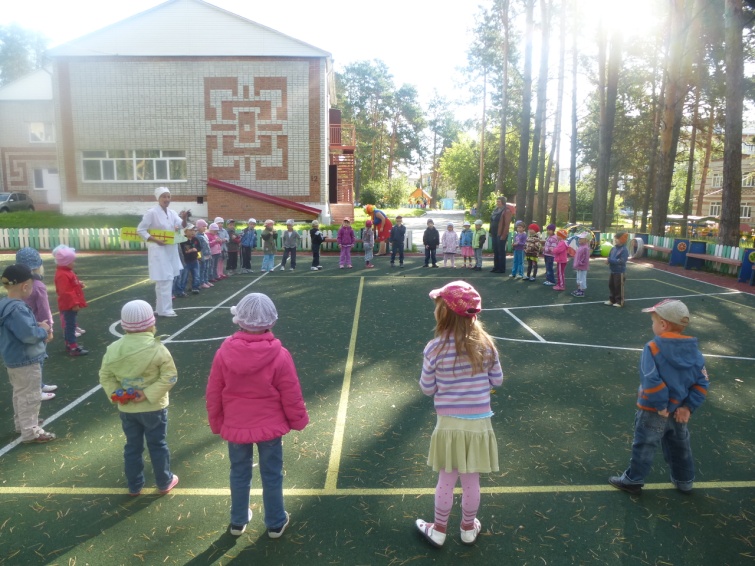 Стихи читают дети.1 ребёнок:Мы летом загорали, купались и ныряли.Мы здоровы и сильныВот какими стали мы!2 ребёнок:И опять приходим в сад, чтоб здоровье укреплять.Будем спортом заниматься, прыгать, бегать и метать!3 ребёнок:Мы хотим быть смелыми, ловкими, умелыми.С нами детский сад, друзья и спортивная семья!Айболит:  С такими детками болезньВсегда боится встретитьсяВидно сразу, они зарядку по утрам Все делают, не ленятся!А у меня, ребята, есть такой друг, которому очень нужна ваша помощь! Слышите, кто-то  идет?Заходит Ириска: Ай-ай-ай! Ой-ой-ой!			  Что случилось? Всё болит!			  Может быть я инвалид?			  Кто поможет мне вернуть крепкое здоровье?Айболит: Кто это плачет? Что случилось?Ириска: Я честно признаюсь, что ленилась умываться,	      Пораньше встать и причесаться!                Мне было лень начать с зарядки день.	      И вот Хворайка заколдовала меня,	      Что делать мне, теперь,  друзья?Айболит : Не плач, Ириска! Слезами горю  не поможешь! Мы сможем тебя расколдовать, если ты отправишься с нами в страну «Здоровья» - в страну, где никто не болеет! Ребята тебе помогут! Они покажут, что нужно сделать, чтобы быть здоровым, сильным, закалённым! Итак, мы сейчас отправляемся!  Согласна двигаться с нами?  Готовы, ребята?Игра «Змейка»(Дети друг за другом бегут, меняя направление за ведущим)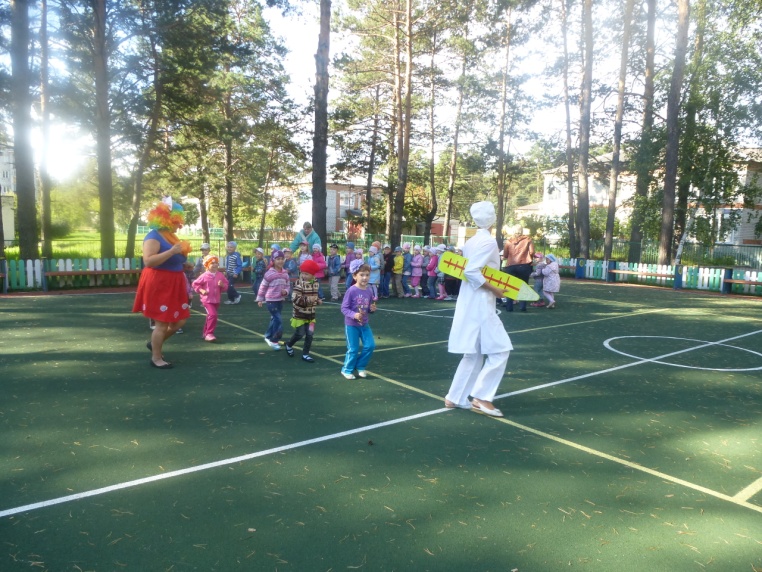 Айболит: И вот, первая остановка! В начале путешествия нужно хорошо подкрепиться. Шуточная игра «Сосиска, кетчуп, кока-кола»(Сосиска-пр. ногу вперёд, кетчуп-лев. ногу вперёд, кока-кола-вращение тазом, все дети стоят колонкой, повт. несколько раз)Айболит:   А сейчас мы попали на цветочную поляну. Чтобы её пройти, нужно собрать  цветы на веночки. (вокруг малых обручей выкладывают цветы)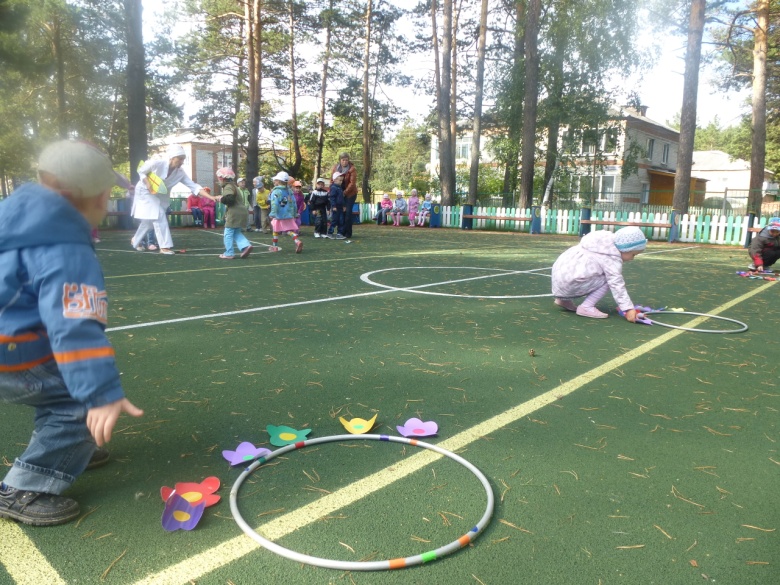  Айболит:  Молодцы! Наш путь продолжается!Болото- полуприсед, шлепки по коленям.Деревья- руки вверх , на носочках.Травы – полный приседБолото - …..Пенечки- перешагивания.Паутина – закручиваемся в разные стороны, раскручиваемся.Ручейки- прыжкиВышли из леса- руки в стороны, ох, устали!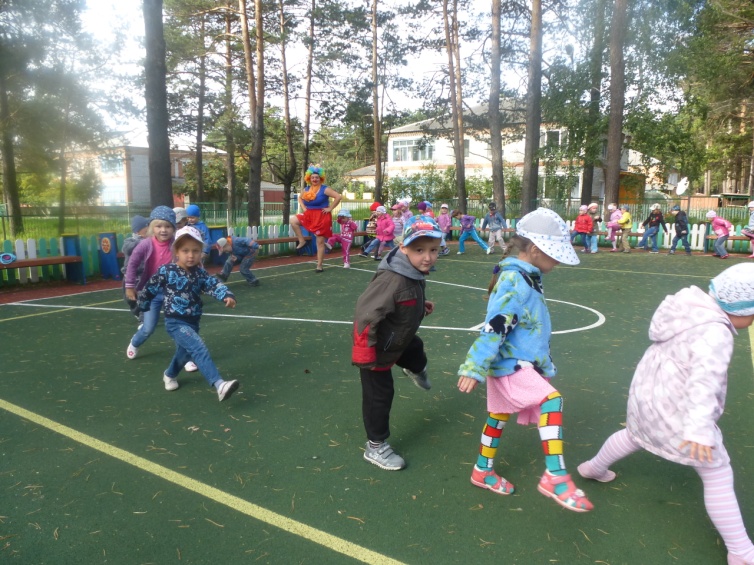 Айболит:  Устали, ребята? Дыхательная гимнастика.А следующее задание в воздушном шарике. Как его достать? (дети предлагают варианты, садятся на него, лопают) Спортивная викторина.Что надо делать по утрам, чтобы быть бодрым и здоровым? (зарядку)Как называют спортсмена, который катается на коньках под музыку?(фигурист)Сколько команд играет в хоккей? (2)Как называют людей, которые зимой купаются в проруби? (моржи)Спортивный снаряд в хоккее (клюшка, шайба)Вид спорта, где мяч нельзя трогать руками. (футбол)А где мяч забрасывают в корзину? (баскетбол)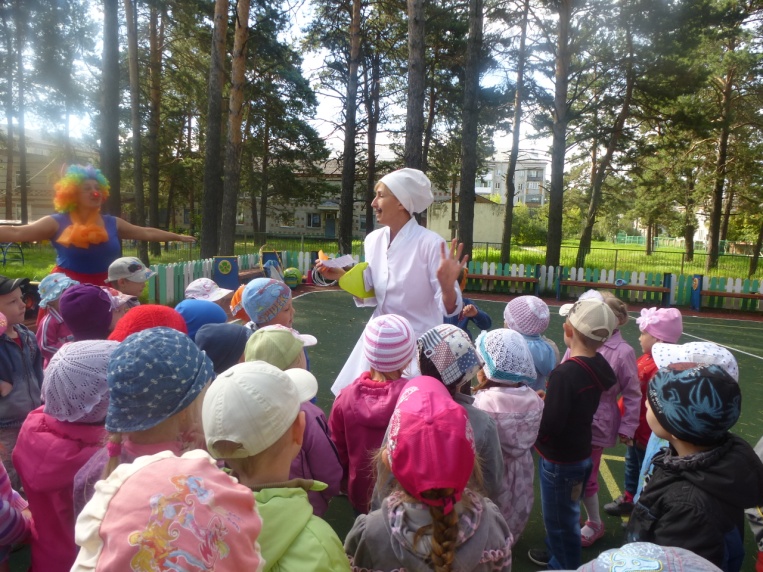 Айболит:  Двигаемся дальше: лезем в горы – подтягивания по скамейке, дремучий лес - тоннель, кочки- прыжки из обруча в обруч.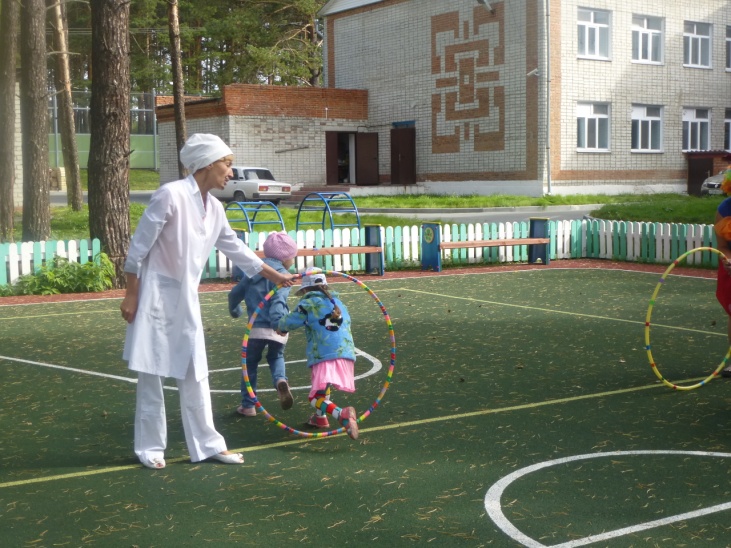 Айболит: Чтобы нас действительно можно было назвать жителями страны Здоровья, нужно показать всю свою силу,  ловкость и быстроту.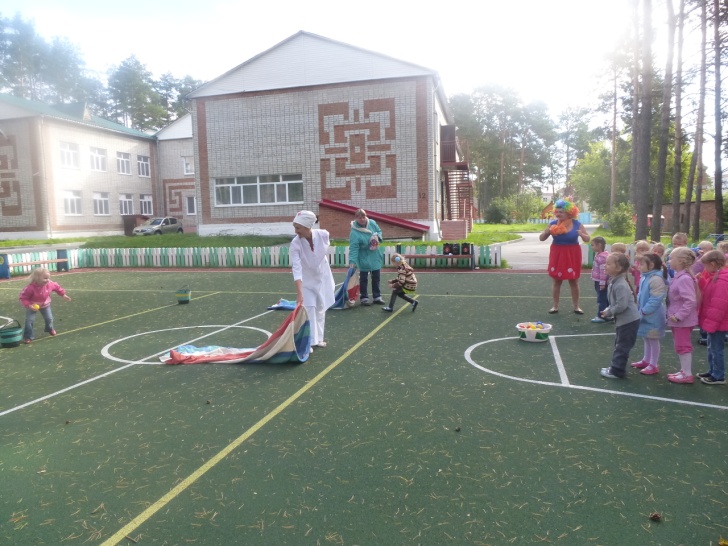 Эстафеты«Самый меткий» (метание шишек в обручи после преодоления полосы препятствий)«Хоккей» (с воздушным шаром)«Собираемся в поход» (бег с рюкзачками в паре)«Лужи»  (один переставляет обручи, другой через них шагает)«Сбор фруктов и овощей»  (первая команда собирает фрукты для компота, вторая овощи для салата) «Тоннель»« Перетягивание каната»«Витаминки» (дети по команде собирают разноцветные шарики, мальчики - синие, девочки - жёлтые)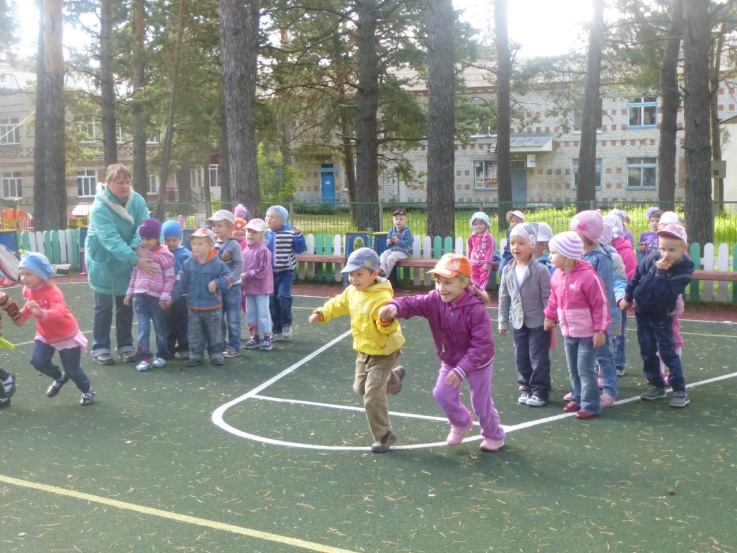 Айболит: Ириска, понравилось тебе в стране  Здоровья?  И нам понравилось! Приходи к нам почаще в гости, да не ленись делать зарядку по утрам!Заключительная «Песенка друзей» С.В. Михалкова.